Anmeldung SSL 2023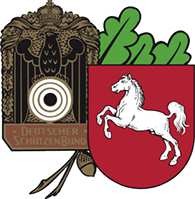 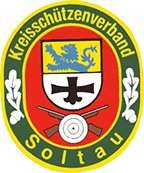 Unterschrift: 1. Vorsitzender oder 1. SchießsportleiterVerein:Verein:Verein:Datum:Datum:Vorname + NameMitgliedsnummerTelefon oder MobilE-MailGeburtsdatumGeburtsortPLZ + WohnortStraße + HausnummerPrüfungsdatum WSK-AusbildungDatum 1. HilfeDatum der Ausbildunggem. Terminplan 2023gem. Terminplan 2023gem. Terminplan 2023gem. Terminplan 2023